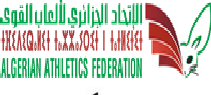 Participation U18 : (RT 13 WA)- Un athlète de moins de 18 ans ne pourra concourir que dans un maximum de trois (3) épreuves sur piste (y compris les relais) dont Seulement deux peuvent être supérieures à 200 m (qu’il s’agisse d’une épreuve individuelle ou d’une section de relaisRèglement TechniqueArticle 1 : OrganisationLa Ligue d'Athlétisme de la wilaya de Bejaia organise sous l'égide de la Fédération Algérienne d'Athlétisme la compétition intitulée : « Championnat régional U18 & U20 (F & G) ».Article 2 : Participation et catégorie d’âgeLa compétition est ouverte aux athlètes des clubs affiliés aux ligues de la région Centre-Est au titre de la saison sportive 2023/2024.Article 03 : Les épreuves retenuesArticle 4 : Le Championnat régional U18 & U20 est organisé sur trois (03) demi-journées.Article 5 : Minima de participation Le comité d’organisation se réserve le droit d’annuler un ou un ensemble d’épreuves si le nombre de participants est inférieur à trois (03)  athlètes ou si les conditions atmosphériques l’exigent.Article 6 : Le port de la tenue du club est obligatoireArticle 7 : Licence La présentation de la licence de la saison en cours est obligatoire. En cas d’oubli de la licence, un athlète peut participer à la compétition en formulant une déclaration et en s’acquittant d’une somme de mille (1000,00) dinars non remboursables.Article 8 : Limitation des épreuvesUn athlète de moins de 18 ans ne pourra concourir que dans un maximum de trois (3) épreuves sur piste (y compris les relais) dont seulement deux peuvent être supérieures à 200 m (qu’il s’agisse d’une épreuve Individuelle ou d’une section de relais)Article 9 : Tenue aux couleurs du Clubs Le port de la tenue du club est obligatoire pour tous les athlètes. Une publicité peut y être insérée conformément aux règles de l’IAAF. Article 10 : Planche d’appel au Triple Saut : Article 11 : Courses de relais (RT 24.11 WA)La composition d’une équipe et l’ordre des coureurs pour une course de relais doivent être officiellement communiqués au plus tard à l’heure d’appel publié (c.-à-d. l’heure à laquelle tous les athlètes doivent être présents dans la Chambre d’appel) pour la série en question à chaque tour de la compétition. L’équipe devra concourir dans l’ordre déclaré. Le non-respect de cette Règle par une équipe entraînera sa disqualification.Article 12 : Engagements simultanés (RT 4.3 WA)Si un athlète est engagé à la fois dans une Épreuve sur piste et dans un Concours, ou dans plusieurs Concours se déroulant simultanément, le Juge-arbitre compétent pourra autoriser cet athlète, pour un tour d’essais à la fois, ou pour chaque essai au Saut en hauteur et au Saut à la perche, à réaliser son essai dans un ordre différent de celui établi par la liste des départs. Toutefois, si par la suite un athlète ne se présente pas pour l’essai en question, il sera considéré comme y renonçant (-), dès que la période de temps autorisée pour l’essai sera écoulée.(Étant donné que cette possibilité n’existe que pour ce tour / essai particulier autorisé par le Juge-arbitre, si l’athlète ne se présente pas lors d’un tour / essai ultérieur, lorsque son ordre de passage sera à nouveau conforme à la liste des départs, il sera considéré comme échec (X) une fois que la période de temps autorisée pour l’essai se sera écoulée).Note : Dans les Concours, le Juge-arbitre n’autorisera pas un athlète à faire un essai dans un ordre différent dans le tour final mais il pourra l’autoriser dans un des tours précédents. Article 13 : Aide non autorisée (RT 6.3 WA) 6.3.2 La possession ou l’utilisation dans la zone de compétition de caméscopes, radios, lecteurs CD, émetteurs radio, téléphones portables ou tout appareil similaire ;6.3.5 Les conseils ou autres formes d’aide apportés par un officiel de la compétition en dehors de son rôle spécifique dans la compétition au moment donné (par exemple, communiquer des conseils techniques, indiquer le point d’appel dans une épreuve de saut, excepté pour indiquer une faute dans les Sauts horizontaux, les écarts de temps ou de distance dans une course, etc.) ; 6.3.6 Recevoir une aide physique de la part d’un autre athlète (autre que de l’aide pour se relever) qui permette de progresser dans la course.Article 14 : Chambre d’appel  Seuls les athlètes concernés ont accès à la chambre d’appel. Afin que la période d’attente soit la plus courte possible, il est important que les athlètes se présentent à la chambre d’appel aux horaires déterminés ci-après, sans engins ou autre objet       interdit : Tout athlète ne s’y présentant pas à l’heure indiquée, peut se voir refuser la participation à la compétition..LIGUE D’ATHLETISME DE BEJAIA     CHAMPIONNAT REGIONAL U18 & U206e Journée régionale H & D Stade d’athlétisme de SOUK EL TENINE les 21 & 22  JUIN 2024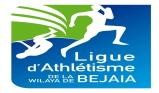 VENDREDI 21 JUIN 2024VENDREDI 21 JUIN 2024VENDREDI 21 JUIN 2024VENDREDI 21 JUIN 2024VENDREDI 21 JUIN 2024VENDREDI 21 JUIN 2024VENDREDI 21 JUIN 2024                               COURSES                               COURSES                               COURSESCONCOURSCONCOURSCONCOURSCONCOURSHORAIRESEPREUVESCATEGORIES  HORAIRES  HORAIRESEPREUVESCATEGORIES16H00100m HaiesU18F15H4515H45    DISQUEU18F-U20F-SD16H10100m HaiesU20F&SD15H4515H45    PERCHEU18G –U20G-SH16H20110m HaiesU18G15H4515H45LONGU18F-U20F- SD16H30110m HaiesU20G&SH17H15   DISQUE   DISQUE              U18G16H40100mU18F17H1517H15LONG              U18G16H50100mU20F&SD18H00HAUTHAUTU18F-U20F-SD17H00100mU18G18H45     MARTEAU     MARTEAU     U20G-SH-U20F-SD17H10100mU20G&SH18H4518H45LONG               U20G-SH17H25400mU18F                Montées   de barre   Hauteur : Filles  1.35m-1.40-1.45m – 1.48-----------                    U18G : 1.60m   U20 1.70- SH 1.75m -1.73         Perche : Filles : 2.40m-2.50------------2.90-2.95--------                   Garçons : U18: 2.70    U20: 3.20 -      SH : 3.60                                               10-10------------------4.60---5-5          Planche   d’appel     U18F- 09m      U20F/SD /U18G : 11m  U20G/SH :      13m                Montées   de barre   Hauteur : Filles  1.35m-1.40-1.45m – 1.48-----------                    U18G : 1.60m   U20 1.70- SH 1.75m -1.73         Perche : Filles : 2.40m-2.50------------2.90-2.95--------                   Garçons : U18: 2.70    U20: 3.20 -      SH : 3.60                                               10-10------------------4.60---5-5          Planche   d’appel     U18F- 09m      U20F/SD /U18G : 11m  U20G/SH :      13m                Montées   de barre   Hauteur : Filles  1.35m-1.40-1.45m – 1.48-----------                    U18G : 1.60m   U20 1.70- SH 1.75m -1.73         Perche : Filles : 2.40m-2.50------------2.90-2.95--------                   Garçons : U18: 2.70    U20: 3.20 -      SH : 3.60                                               10-10------------------4.60---5-5          Planche   d’appel     U18F- 09m      U20F/SD /U18G : 11m  U20G/SH :      13m                Montées   de barre   Hauteur : Filles  1.35m-1.40-1.45m – 1.48-----------                    U18G : 1.60m   U20 1.70- SH 1.75m -1.73         Perche : Filles : 2.40m-2.50------------2.90-2.95--------                   Garçons : U18: 2.70    U20: 3.20 -      SH : 3.60                                               10-10------------------4.60---5-5          Planche   d’appel     U18F- 09m      U20F/SD /U18G : 11m  U20G/SH :      13m17H35400mU18G                Montées   de barre   Hauteur : Filles  1.35m-1.40-1.45m – 1.48-----------                    U18G : 1.60m   U20 1.70- SH 1.75m -1.73         Perche : Filles : 2.40m-2.50------------2.90-2.95--------                   Garçons : U18: 2.70    U20: 3.20 -      SH : 3.60                                               10-10------------------4.60---5-5          Planche   d’appel     U18F- 09m      U20F/SD /U18G : 11m  U20G/SH :      13m                Montées   de barre   Hauteur : Filles  1.35m-1.40-1.45m – 1.48-----------                    U18G : 1.60m   U20 1.70- SH 1.75m -1.73         Perche : Filles : 2.40m-2.50------------2.90-2.95--------                   Garçons : U18: 2.70    U20: 3.20 -      SH : 3.60                                               10-10------------------4.60---5-5          Planche   d’appel     U18F- 09m      U20F/SD /U18G : 11m  U20G/SH :      13m                Montées   de barre   Hauteur : Filles  1.35m-1.40-1.45m – 1.48-----------                    U18G : 1.60m   U20 1.70- SH 1.75m -1.73         Perche : Filles : 2.40m-2.50------------2.90-2.95--------                   Garçons : U18: 2.70    U20: 3.20 -      SH : 3.60                                               10-10------------------4.60---5-5          Planche   d’appel     U18F- 09m      U20F/SD /U18G : 11m  U20G/SH :      13m                Montées   de barre   Hauteur : Filles  1.35m-1.40-1.45m – 1.48-----------                    U18G : 1.60m   U20 1.70- SH 1.75m -1.73         Perche : Filles : 2.40m-2.50------------2.90-2.95--------                   Garçons : U18: 2.70    U20: 3.20 -      SH : 3.60                                               10-10------------------4.60---5-5          Planche   d’appel     U18F- 09m      U20F/SD /U18G : 11m  U20G/SH :      13m17H45400mU20F&SD                Montées   de barre   Hauteur : Filles  1.35m-1.40-1.45m – 1.48-----------                    U18G : 1.60m   U20 1.70- SH 1.75m -1.73         Perche : Filles : 2.40m-2.50------------2.90-2.95--------                   Garçons : U18: 2.70    U20: 3.20 -      SH : 3.60                                               10-10------------------4.60---5-5          Planche   d’appel     U18F- 09m      U20F/SD /U18G : 11m  U20G/SH :      13m                Montées   de barre   Hauteur : Filles  1.35m-1.40-1.45m – 1.48-----------                    U18G : 1.60m   U20 1.70- SH 1.75m -1.73         Perche : Filles : 2.40m-2.50------------2.90-2.95--------                   Garçons : U18: 2.70    U20: 3.20 -      SH : 3.60                                               10-10------------------4.60---5-5          Planche   d’appel     U18F- 09m      U20F/SD /U18G : 11m  U20G/SH :      13m                Montées   de barre   Hauteur : Filles  1.35m-1.40-1.45m – 1.48-----------                    U18G : 1.60m   U20 1.70- SH 1.75m -1.73         Perche : Filles : 2.40m-2.50------------2.90-2.95--------                   Garçons : U18: 2.70    U20: 3.20 -      SH : 3.60                                               10-10------------------4.60---5-5          Planche   d’appel     U18F- 09m      U20F/SD /U18G : 11m  U20G/SH :      13m                Montées   de barre   Hauteur : Filles  1.35m-1.40-1.45m – 1.48-----------                    U18G : 1.60m   U20 1.70- SH 1.75m -1.73         Perche : Filles : 2.40m-2.50------------2.90-2.95--------                   Garçons : U18: 2.70    U20: 3.20 -      SH : 3.60                                               10-10------------------4.60---5-5          Planche   d’appel     U18F- 09m      U20F/SD /U18G : 11m  U20G/SH :      13m17H55400mU20G –SH                Montées   de barre   Hauteur : Filles  1.35m-1.40-1.45m – 1.48-----------                    U18G : 1.60m   U20 1.70- SH 1.75m -1.73         Perche : Filles : 2.40m-2.50------------2.90-2.95--------                   Garçons : U18: 2.70    U20: 3.20 -      SH : 3.60                                               10-10------------------4.60---5-5          Planche   d’appel     U18F- 09m      U20F/SD /U18G : 11m  U20G/SH :      13m                Montées   de barre   Hauteur : Filles  1.35m-1.40-1.45m – 1.48-----------                    U18G : 1.60m   U20 1.70- SH 1.75m -1.73         Perche : Filles : 2.40m-2.50------------2.90-2.95--------                   Garçons : U18: 2.70    U20: 3.20 -      SH : 3.60                                               10-10------------------4.60---5-5          Planche   d’appel     U18F- 09m      U20F/SD /U18G : 11m  U20G/SH :      13m                Montées   de barre   Hauteur : Filles  1.35m-1.40-1.45m – 1.48-----------                    U18G : 1.60m   U20 1.70- SH 1.75m -1.73         Perche : Filles : 2.40m-2.50------------2.90-2.95--------                   Garçons : U18: 2.70    U20: 3.20 -      SH : 3.60                                               10-10------------------4.60---5-5          Planche   d’appel     U18F- 09m      U20F/SD /U18G : 11m  U20G/SH :      13m                Montées   de barre   Hauteur : Filles  1.35m-1.40-1.45m – 1.48-----------                    U18G : 1.60m   U20 1.70- SH 1.75m -1.73         Perche : Filles : 2.40m-2.50------------2.90-2.95--------                   Garçons : U18: 2.70    U20: 3.20 -      SH : 3.60                                               10-10------------------4.60---5-5          Planche   d’appel     U18F- 09m      U20F/SD /U18G : 11m  U20G/SH :      13m18H102000m SteepleU18F                Montées   de barre   Hauteur : Filles  1.35m-1.40-1.45m – 1.48-----------                    U18G : 1.60m   U20 1.70- SH 1.75m -1.73         Perche : Filles : 2.40m-2.50------------2.90-2.95--------                   Garçons : U18: 2.70    U20: 3.20 -      SH : 3.60                                               10-10------------------4.60---5-5          Planche   d’appel     U18F- 09m      U20F/SD /U18G : 11m  U20G/SH :      13m                Montées   de barre   Hauteur : Filles  1.35m-1.40-1.45m – 1.48-----------                    U18G : 1.60m   U20 1.70- SH 1.75m -1.73         Perche : Filles : 2.40m-2.50------------2.90-2.95--------                   Garçons : U18: 2.70    U20: 3.20 -      SH : 3.60                                               10-10------------------4.60---5-5          Planche   d’appel     U18F- 09m      U20F/SD /U18G : 11m  U20G/SH :      13m                Montées   de barre   Hauteur : Filles  1.35m-1.40-1.45m – 1.48-----------                    U18G : 1.60m   U20 1.70- SH 1.75m -1.73         Perche : Filles : 2.40m-2.50------------2.90-2.95--------                   Garçons : U18: 2.70    U20: 3.20 -      SH : 3.60                                               10-10------------------4.60---5-5          Planche   d’appel     U18F- 09m      U20F/SD /U18G : 11m  U20G/SH :      13m                Montées   de barre   Hauteur : Filles  1.35m-1.40-1.45m – 1.48-----------                    U18G : 1.60m   U20 1.70- SH 1.75m -1.73         Perche : Filles : 2.40m-2.50------------2.90-2.95--------                   Garçons : U18: 2.70    U20: 3.20 -      SH : 3.60                                               10-10------------------4.60---5-5          Planche   d’appel     U18F- 09m      U20F/SD /U18G : 11m  U20G/SH :      13m18H253000mSteepleU20F                Montées   de barre   Hauteur : Filles  1.35m-1.40-1.45m – 1.48-----------                    U18G : 1.60m   U20 1.70- SH 1.75m -1.73         Perche : Filles : 2.40m-2.50------------2.90-2.95--------                   Garçons : U18: 2.70    U20: 3.20 -      SH : 3.60                                               10-10------------------4.60---5-5          Planche   d’appel     U18F- 09m      U20F/SD /U18G : 11m  U20G/SH :      13m                Montées   de barre   Hauteur : Filles  1.35m-1.40-1.45m – 1.48-----------                    U18G : 1.60m   U20 1.70- SH 1.75m -1.73         Perche : Filles : 2.40m-2.50------------2.90-2.95--------                   Garçons : U18: 2.70    U20: 3.20 -      SH : 3.60                                               10-10------------------4.60---5-5          Planche   d’appel     U18F- 09m      U20F/SD /U18G : 11m  U20G/SH :      13m                Montées   de barre   Hauteur : Filles  1.35m-1.40-1.45m – 1.48-----------                    U18G : 1.60m   U20 1.70- SH 1.75m -1.73         Perche : Filles : 2.40m-2.50------------2.90-2.95--------                   Garçons : U18: 2.70    U20: 3.20 -      SH : 3.60                                               10-10------------------4.60---5-5          Planche   d’appel     U18F- 09m      U20F/SD /U18G : 11m  U20G/SH :      13m                Montées   de barre   Hauteur : Filles  1.35m-1.40-1.45m – 1.48-----------                    U18G : 1.60m   U20 1.70- SH 1.75m -1.73         Perche : Filles : 2.40m-2.50------------2.90-2.95--------                   Garçons : U18: 2.70    U20: 3.20 -      SH : 3.60                                               10-10------------------4.60---5-5          Planche   d’appel     U18F- 09m      U20F/SD /U18G : 11m  U20G/SH :      13m18H401500mU18F                Montées   de barre   Hauteur : Filles  1.35m-1.40-1.45m – 1.48-----------                    U18G : 1.60m   U20 1.70- SH 1.75m -1.73         Perche : Filles : 2.40m-2.50------------2.90-2.95--------                   Garçons : U18: 2.70    U20: 3.20 -      SH : 3.60                                               10-10------------------4.60---5-5          Planche   d’appel     U18F- 09m      U20F/SD /U18G : 11m  U20G/SH :      13m                Montées   de barre   Hauteur : Filles  1.35m-1.40-1.45m – 1.48-----------                    U18G : 1.60m   U20 1.70- SH 1.75m -1.73         Perche : Filles : 2.40m-2.50------------2.90-2.95--------                   Garçons : U18: 2.70    U20: 3.20 -      SH : 3.60                                               10-10------------------4.60---5-5          Planche   d’appel     U18F- 09m      U20F/SD /U18G : 11m  U20G/SH :      13m                Montées   de barre   Hauteur : Filles  1.35m-1.40-1.45m – 1.48-----------                    U18G : 1.60m   U20 1.70- SH 1.75m -1.73         Perche : Filles : 2.40m-2.50------------2.90-2.95--------                   Garçons : U18: 2.70    U20: 3.20 -      SH : 3.60                                               10-10------------------4.60---5-5          Planche   d’appel     U18F- 09m      U20F/SD /U18G : 11m  U20G/SH :      13m                Montées   de barre   Hauteur : Filles  1.35m-1.40-1.45m – 1.48-----------                    U18G : 1.60m   U20 1.70- SH 1.75m -1.73         Perche : Filles : 2.40m-2.50------------2.90-2.95--------                   Garçons : U18: 2.70    U20: 3.20 -      SH : 3.60                                               10-10------------------4.60---5-5          Planche   d’appel     U18F- 09m      U20F/SD /U18G : 11m  U20G/SH :      13m18H551500mU18G                Montées   de barre   Hauteur : Filles  1.35m-1.40-1.45m – 1.48-----------                    U18G : 1.60m   U20 1.70- SH 1.75m -1.73         Perche : Filles : 2.40m-2.50------------2.90-2.95--------                   Garçons : U18: 2.70    U20: 3.20 -      SH : 3.60                                               10-10------------------4.60---5-5          Planche   d’appel     U18F- 09m      U20F/SD /U18G : 11m  U20G/SH :      13m                Montées   de barre   Hauteur : Filles  1.35m-1.40-1.45m – 1.48-----------                    U18G : 1.60m   U20 1.70- SH 1.75m -1.73         Perche : Filles : 2.40m-2.50------------2.90-2.95--------                   Garçons : U18: 2.70    U20: 3.20 -      SH : 3.60                                               10-10------------------4.60---5-5          Planche   d’appel     U18F- 09m      U20F/SD /U18G : 11m  U20G/SH :      13m                Montées   de barre   Hauteur : Filles  1.35m-1.40-1.45m – 1.48-----------                    U18G : 1.60m   U20 1.70- SH 1.75m -1.73         Perche : Filles : 2.40m-2.50------------2.90-2.95--------                   Garçons : U18: 2.70    U20: 3.20 -      SH : 3.60                                               10-10------------------4.60---5-5          Planche   d’appel     U18F- 09m      U20F/SD /U18G : 11m  U20G/SH :      13m                Montées   de barre   Hauteur : Filles  1.35m-1.40-1.45m – 1.48-----------                    U18G : 1.60m   U20 1.70- SH 1.75m -1.73         Perche : Filles : 2.40m-2.50------------2.90-2.95--------                   Garçons : U18: 2.70    U20: 3.20 -      SH : 3.60                                               10-10------------------4.60---5-5          Planche   d’appel     U18F- 09m      U20F/SD /U18G : 11m  U20G/SH :      13m19H101500mU20F-SD                Montées   de barre   Hauteur : Filles  1.35m-1.40-1.45m – 1.48-----------                    U18G : 1.60m   U20 1.70- SH 1.75m -1.73         Perche : Filles : 2.40m-2.50------------2.90-2.95--------                   Garçons : U18: 2.70    U20: 3.20 -      SH : 3.60                                               10-10------------------4.60---5-5          Planche   d’appel     U18F- 09m      U20F/SD /U18G : 11m  U20G/SH :      13m                Montées   de barre   Hauteur : Filles  1.35m-1.40-1.45m – 1.48-----------                    U18G : 1.60m   U20 1.70- SH 1.75m -1.73         Perche : Filles : 2.40m-2.50------------2.90-2.95--------                   Garçons : U18: 2.70    U20: 3.20 -      SH : 3.60                                               10-10------------------4.60---5-5          Planche   d’appel     U18F- 09m      U20F/SD /U18G : 11m  U20G/SH :      13m                Montées   de barre   Hauteur : Filles  1.35m-1.40-1.45m – 1.48-----------                    U18G : 1.60m   U20 1.70- SH 1.75m -1.73         Perche : Filles : 2.40m-2.50------------2.90-2.95--------                   Garçons : U18: 2.70    U20: 3.20 -      SH : 3.60                                               10-10------------------4.60---5-5          Planche   d’appel     U18F- 09m      U20F/SD /U18G : 11m  U20G/SH :      13m                Montées   de barre   Hauteur : Filles  1.35m-1.40-1.45m – 1.48-----------                    U18G : 1.60m   U20 1.70- SH 1.75m -1.73         Perche : Filles : 2.40m-2.50------------2.90-2.95--------                   Garçons : U18: 2.70    U20: 3.20 -      SH : 3.60                                               10-10------------------4.60---5-5          Planche   d’appel     U18F- 09m      U20F/SD /U18G : 11m  U20G/SH :      13m 19H251500mU20G-SH                Montées   de barre   Hauteur : Filles  1.35m-1.40-1.45m – 1.48-----------                    U18G : 1.60m   U20 1.70- SH 1.75m -1.73         Perche : Filles : 2.40m-2.50------------2.90-2.95--------                   Garçons : U18: 2.70    U20: 3.20 -      SH : 3.60                                               10-10------------------4.60---5-5          Planche   d’appel     U18F- 09m      U20F/SD /U18G : 11m  U20G/SH :      13m                Montées   de barre   Hauteur : Filles  1.35m-1.40-1.45m – 1.48-----------                    U18G : 1.60m   U20 1.70- SH 1.75m -1.73         Perche : Filles : 2.40m-2.50------------2.90-2.95--------                   Garçons : U18: 2.70    U20: 3.20 -      SH : 3.60                                               10-10------------------4.60---5-5          Planche   d’appel     U18F- 09m      U20F/SD /U18G : 11m  U20G/SH :      13m                Montées   de barre   Hauteur : Filles  1.35m-1.40-1.45m – 1.48-----------                    U18G : 1.60m   U20 1.70- SH 1.75m -1.73         Perche : Filles : 2.40m-2.50------------2.90-2.95--------                   Garçons : U18: 2.70    U20: 3.20 -      SH : 3.60                                               10-10------------------4.60---5-5          Planche   d’appel     U18F- 09m      U20F/SD /U18G : 11m  U20G/SH :      13m                Montées   de barre   Hauteur : Filles  1.35m-1.40-1.45m – 1.48-----------                    U18G : 1.60m   U20 1.70- SH 1.75m -1.73         Perche : Filles : 2.40m-2.50------------2.90-2.95--------                   Garçons : U18: 2.70    U20: 3.20 -      SH : 3.60                                               10-10------------------4.60---5-5          Planche   d’appel     U18F- 09m      U20F/SD /U18G : 11m  U20G/SH :      13m19H404x100mH/D                Montées   de barre   Hauteur : Filles  1.35m-1.40-1.45m – 1.48-----------                    U18G : 1.60m   U20 1.70- SH 1.75m -1.73         Perche : Filles : 2.40m-2.50------------2.90-2.95--------                   Garçons : U18: 2.70    U20: 3.20 -      SH : 3.60                                               10-10------------------4.60---5-5          Planche   d’appel     U18F- 09m      U20F/SD /U18G : 11m  U20G/SH :      13m                Montées   de barre   Hauteur : Filles  1.35m-1.40-1.45m – 1.48-----------                    U18G : 1.60m   U20 1.70- SH 1.75m -1.73         Perche : Filles : 2.40m-2.50------------2.90-2.95--------                   Garçons : U18: 2.70    U20: 3.20 -      SH : 3.60                                               10-10------------------4.60---5-5          Planche   d’appel     U18F- 09m      U20F/SD /U18G : 11m  U20G/SH :      13m                Montées   de barre   Hauteur : Filles  1.35m-1.40-1.45m – 1.48-----------                    U18G : 1.60m   U20 1.70- SH 1.75m -1.73         Perche : Filles : 2.40m-2.50------------2.90-2.95--------                   Garçons : U18: 2.70    U20: 3.20 -      SH : 3.60                                               10-10------------------4.60---5-5          Planche   d’appel     U18F- 09m      U20F/SD /U18G : 11m  U20G/SH :      13m                Montées   de barre   Hauteur : Filles  1.35m-1.40-1.45m – 1.48-----------                    U18G : 1.60m   U20 1.70- SH 1.75m -1.73         Perche : Filles : 2.40m-2.50------------2.90-2.95--------                   Garçons : U18: 2.70    U20: 3.20 -      SH : 3.60                                               10-10------------------4.60---5-5          Planche   d’appel     U18F- 09m      U20F/SD /U18G : 11m  U20G/SH :      13mSAMEDI 22 JUIN 2024 [MATIN]SAMEDI 22 JUIN 2024 [MATIN]SAMEDI 22 JUIN 2024 [MATIN]SAMEDI 22 JUIN 2024 [MATIN]SAMEDI 22 JUIN 2024 [MATIN]SAMEDI 22 JUIN 2024 [MATIN]SAMEDI 22 JUIN 2024 [MATIN]                               COURSES                               COURSES                               COURSESCONCOURSCONCOURSCONCOURSCONCOURSHORAIRESEPREUVESCATEGORIESHORAIRESHORAIRESEPREUVESCATEGORIES09H005000m marcheU18F09H0009H00     JAVELOT         U18F-U20F-SD09H45200mU18F09H0009H00      POIDS            U20G-SH10H00200mU18G10H15200mU20F&SD10H3010H30     JAVELOT           U18G10H30200mU20G&SH10H30      POIDS       POIDS          U18F-U20F-SD10H45800mU18 FPOIDS U18F-U20F-SD11H00800mU18G11H4511H45     POIDS                   U18G           11H15800mU20F&SD11H4511H45     JAVELOT              U20G-SH11H30800mU20G&SH11H454x100mU20F-U20G                               COURSES                               COURSES                               COURSES                               COURSES                               COURSES                               COURSES                               COURSES                               COURSES                               COURSES                               COURSESCONCOURSCONCOURSCONCOURSCONCOURSHORAIRESEPREUVESCATEGORIES     HORAIRES     HORAIRESEPREUVESCATEGORIES16H00400m HU18FU20F&SD15H3015H30     T.SAUTU18G16H10400m HU18G15H3015H30     MARTEAU      U18F-U18G16H 20400m HU20G&SH15H3015H30      PERCHE         U18F-U20F-SD16H352000mStU18G16H4516H45      T.SAUT         U18F-U20F-SD16H503000mStU20G16H45      DISQUE      DISQUE            U20G-SH           17H103000mU18F17H253000mU18G17H3017H30HAUTEUR      U18G-U20F-SD17H405000mU20F-U20G17H50M. Relais   U18F-U18G18H0018H00      T.SAUT            U20G-SH           18H004X400mU20F-U20G          18H1010 0000 m MarU20F/U18G/U20GT.SAUT       U20G-SHCatégoriesAnnées de NaissanceAnnées de NaissanceCatégoriesFillesGarçonsU182007-20082007-2008U202005-20062005-2006EPREUVESEPREUVES100m - 200m - 400m - 100mH-110mH - 400mH –Les relais :U18 : Medley ou (4x100-4x400m)- U20 : 4x1004x400m100m - 200m - 400m - 100mH-110mH - 400mH –Les relais :U18 : Medley ou (4x100-4x400m)- U20 : 4x1004x400m800m800m1500m -2000m Steeple U18F&G -3000m Steeple U20F&G1500m -2000m Steeple U18F&G -3000m Steeple U20F&G3000m U18F U18G U20F -5000m U20G  3000m U18F U18G U20F -5000m U20G  5.000m Marche U18F -10.000m Marche U18G U20F U20G5.000m Marche U18F -10.000m Marche U18G U20F U20GLes ConcoursLongueur - Triple SautLancersLes ConcoursHauteur - PercheU18 F9 mU18 G-U20F-SDU18 G-U20F-SD11mChoix définitifU20G-SHU20G-SH13 mEpreuvesEntrée à la chambre d’appelEntrée sur le lieu de compétition               ObsSprint/haies20’ avant le début de l’épreuve10’ avant le début de l’épreuveUn aide-starter récupèrera les athlètes de la ch. d’appel.1/2 fond15’ avant le début de l’épreuve5’ avant le début de l’épreuveUn aide-starter récupèrera les athlètes de la ch. d’appel.Perche40’ avant le début de l’épreuve30’ avant le début de l’épreuveUn juge désigné par le chef juge récupèrera les athlètes de la ch. d’appel.Autres30’avant le début de l’épreuve20’ avant le début de l’épreuveUn juge désigné par le chef juge récupèrera les athlètes de la ch. d’appel.